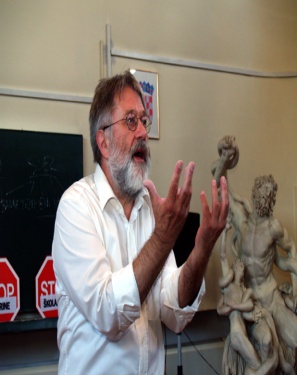 Растко Мочник – профессор отделения социологии философского факультета Люблянского университета (Словения), социолог, теоретик литературы, переводчик и политический деятель. Вместе со Славоем Жижеком и Младеном Доларом считается основоположником всемирно известной люблянской школы психоанализа. Основатель «Institutum Studiorum Humanitatis» – Европейского центра гуманитарных исследований. Автор радикального журнала «Молодежь», редактор левого журнала «Novi Plamen». Переводчик с английского и французского работ Лакана, Дюркгейма и Мосса. Известный специалист в области теории идеологии и дискурса, теоретической социологии и семиотики, теоретического психоанализа и эпистемологии гуманитарных и общественных наук.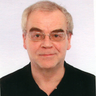 Грехнёв Вадим Сергеевич - доктор философских наук, профессор философского факультета МГУ им. М.В. Ломоносова. 
Научные интересы концентрируются в области социальной философии, психологии и педагогики. Особое внимание уделяет исследованию проблем духовного развития человека и общества и вопросам методологии социального познания, в частности вопросам, находящимся на стыке философии с общей и социальной психологией, с историей, социологией, культурологией и педагогикой. В его трудах разрабатываются психологические аспекты различных форм жизнедеятельности и общения людей в обществе, раскрываются общие и частные закономерности соотношения материальных и духовных условий развития человека и его культуры. На основе разведения объективного и субъективного общественно-психологического факторов им предложена и обоснована концепция выявления конкретных механизмов действия и развития массовых психологических процессов и состояний, определения степени их выраженности и значимости в деятельности и общении различных социальных субъектов, а также возможностей и способов их саморегулирования. 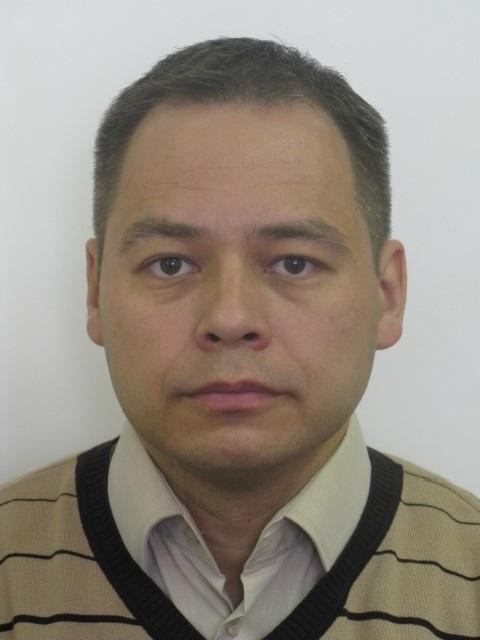 Прохода Владимир Анатольевич – кандидат социологических наук, старший научный сотрудник философского факультета МГУ им. М.В. ЛомоносоваОбласть научных интересов: анализ данных; социология образования; методологические и методические аспекты опросов общественного мнения; социология молодежи; этносоциология. Работает на кафедре философии образования МГУ с 2013 г. в должности старшего научного сотрудника.
С 2005 по 2013 гг. – Институт комплексных исследований образования МГУ, лаборатория изучения общественного мнения, старший научный сотрудник. 
С 2003 по 2005 гг. - Центр социологических исследований МГУ, старший научный сотрудник - заведующий отделом. 
С 1998 по 2004 гг. - Министерство труда и социального развития Российской Федерации, Всероссийский центр профориентации и психологической поддержки населения, отдел мониторинга и прогнозирования, ведущий специалист - руководитель отдела.
С 2000 г. – по настоящее время (по совместительству) преподавание в государственных и негосударственных вузах г. Москвы, доцент. Участие в проектах: Здоровье населения в переходный период;Межэтнические отношения в полиэтническом студенческом коллективе;Опрос посетителей Фестиваля науки в г. Москве;Организация учебного процесса в вузе;Преподаватель глазами студента;Профессиональные проблемы коллектива вуза;Социально-политическая ситуация в России;Социально-политические настроения жителей региона;Социальные и профессиональные ориентации выпускников школ;Социологический портрет учащихся системы начального профессионального образования;Социологический портрет студентов средних специальных учебных заведений;Социокультурный портрет региона;Условия жизни, образ жизни, здоровье (по заказу Европейского Союза, INCO2-Copernicus);Учебный процесс глазами студента;Этнонациональная идентичность: позитивные и негативные эффекты (проект INTAS) и др.